Задание: Разборка и сборка металлоконструкций ДСМ. Подготовить презентацию.Технология разборки дорожно-строительных машинМашины, подлежащие ремонту, направляют в цехи ремонтного предприятия на участки разборки самоходных машин или на участки индивидуального ремонта строительного оборудования. Разборку машин производят в строго определенной последовательности, предусмотренной технологией, с применением необходимого оборудования, приспособлений и инструмента.Перед разборкой все части машины, которые могут прийти в какое-либо движение под действием силы тяжести, натяжения пружин и пр., нужно привести в положение, обеспечивающее безопасное ведение работ (опустить отвал бульдозера, положить на козлы стрелу крана или экскаватора и т.д.). Только после этого можно приступить к отсоединению тросового или гидравлического управления от рабочих органов и отсоединению этих органов от рамы машины. Затем с машины снимают кабину, капот, оградительные кожухи, цепные передачи, канаты, топливные баки, внешние сборочные единицы двигателя (радиаторы, воздухоочистители, топливную аппаратуру, приборы зажигания), разъединяют механизмы управления муфтой, лебедкой, двигателем, после этого — коробку передач, двигатель, реверсивный механизм, лебедки, ходовое устройство.Разборочно-сборочные и ремонтные работы требуют снятия и транспортировки различных агрегатов, узлов и громоздких деталей. Делают это с помощью подъемно-транспортного оборудования, которое в значительной мере повышает производительность труда и улучшает условия работы ремонтников. Разнообразие ремонтируемых строительных машин обусловливает применение различных подъемно-транспортных средств.Ручные тали бывают двух видов: шестеренные грузоподъемностью 0,5; 1; 2; 3; 5 т и червячные грузоподъемностью 1; 3; 5 и 10 т. Тали имеют два крюка: один служит для подвешивания самой тали на кошке, передвигающейся по монорельсу или стреловому крану, а другой —для подвешивания груза. Высота подъема груза до 3 м.Электрические тали выпускают грузоподъемностью 0,5…5 т. Высота подъема груза до 6 м, управляют ими только с пола цеха или из кабины. Передвижные электротали состоят из двух основных элементов: механизма подъема и опускания груза и механизма передвижения, перемещающего механизм подъема вместе с грузом вдоль однорельсового пути.Существуют и пневматические подъемники для поднятия грузов массой до 1,5 т и для небольших их перемещений.При выполнении отдельных операций по ремонту агрегатов и узлов возникает необходимость в использовании различных подъемных приспособлений в виде лебедок и домкратов.Лебедки применяют для подъема, опускания и передвижения грузов на небольшое расстояние. Они подразделяются на ручные и электрические. Лебедки могут быть установлены на фундаменте, стене здания или на передвижных тележках. Лебедка состоит из станины, барабана или звездочки, стального каната или цепи, тормоза и шестеренчатых передач.Ручные лебедки грузоподъемностью до 1 т имеют одну пару шестерен, до 3,5 т —двойную передачу и до 10 т — тройную. Электрические лебедки в зависимости от грузоподъемности бывают: реверсивными грузоподъемностью 0,5 т; фрикционными — 1 т; двухбарабанными — 1,25; монтажными — 5 т; обычными — 0,5 и 1 т и др.Кран-балка с помощью цепной звездочки, трансмиссионного вала и шестерен, сцепляющихся с зубчатыми венцами ведущих ходовых колес, перемещается по подкрановым путям вдоль цеха.Для разгрузки стен здания подкрановые пути крепятся на специальных колоннах. Пути должны быть строго горизонтальны и параллельны между собой. Груз поднимается с помощью стандартной механической тали с червячной или зубчатой передачей, которую подвешивают к тележке, перемещающейся по нижней полке двутавровой балки.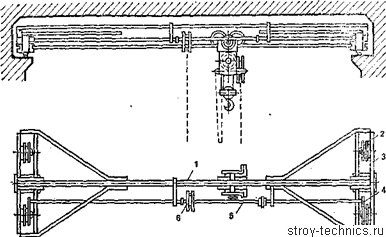 Рисунок 2- Кран-балка 1 — двутавровая балка; 2~ ходовые колеса; 3 — концевая балка; 4 — шестерни; 5 — трансмиссионный вал; 6 — звездочкаПри погрузоразгрузочньй работах необходимо уделять серьезное внимание строповке поднимаемых грузов. Грузозахватные приспособления должны обеспечивать быстроту, надежность и удобство крепления и снятия с подвески элементов машины. Захваты применяют для подъема головок блоков, коленчатых валов, радиаторов, кабин и других подобных грузов. Состоят они обычно из фасонных прутковых крючков, соединяемых кольцом или прутковыми звеньями. Строп с 6… 8-кратным запасом прочности всегда должен крепиться только за надежные части поднимаемых элементов; все ветви стропа должны быть равномерно натянуты и предохранены от соскальзывания;под огибаемые канатом острые углы и грани деталей необходимо устанавливать подкладки.Внутрицеховая и межцеховая горизонтальная транспортировка грузов осуществляется с помощью ручных тележек, самоходных авто- и электротележек и узкоколейных вагонеток.Для транспортировки и выполнения погрузочно-раз-грузочных работ часто используют автопогрузчики, которые могут работать с вилочными подхватами, ковшом и с безбалочной стрелой.Технология сборки дорожно-строительных машинСборка в процессе ремонта гусеничных и колесных дорожно-строительных машин является ответственным этапом. На качество и производительность сборочных операций влияют предшествующие стадии производственного процесса. Сборка агрегатов производится из предварительно собранных, отремонтированных и испытанных узлов. Сборка агрегатов после ремонта производится в той же последовательности, что и на заводах-изготовителях этих машин. Она осуществляется в строгом соответствии с технологическим процессом. При сборке узлов должны быть обеспечены минимальные отклонения от параллельности или перпендикулярности осей валов, от расстояний между осями посадочных поверхностей валов, а также соблюдены правильные зацепления в зубчатых колесах и обеспечены требуемые посадки в сопряжениях и герметичность соединений привалочных поверхностей картеров, фланцев и др. Эти условия правильности сборки обеспечиваются точностью механической обработки посадочных и привалочных поверхностей.Сборка осуществляется различными методами и средствами в зависимости от типа ремонтного производства. Выбор последовательности сборки узла и агрегата зависит прежде всего от их конструкции.Исходными данными для проектирования технологических процессов сборки являются: сборочные чертежи и чертежи общих видов сборочных единиц; технические условия на приемку и испытание изделий; производственная программа сборки, составленная по производственной программе завода; спецификация поступающих на сборку узлов и агрегатов.Производственная программа сборки должна содержать наименование собираемых машин, узлов и агрегатов, массу каждой сборочной единицы (узла), годовой выпуск, выраженный количеством узлов в штуках.Технологическая документация при разборке машинТехнологический процесс разборки оформляется в соответствии с требованиями Единой системы технологической документации (ЕСТД). Форма маршрутной карты технологического процесса разборки (сборки) должна соответствовать ГОСТ.Разборка большинства дорожных машин (бульдозеров, кусторезов и др.) начинается с отсоединения канатного или гидравлического управления от рабочих органов. Затем отсоединяют рабочие органы от рамы трактора или автомобиля, на которой они закреплены. После этого снимают вспомогательные металлоконструкции органов канатного и гидравлического управления и разбирают все снятые узлы на детали. Разборку самоходных дорожных машин начинают со снятия оградительных кожухов, капотов, рабочих органов, топливных баков, радиаторов, воздухоочистителей, приборов зажигания и топливной аппаратуры. Затем отсоединяют механизмы управления и пуска двигателя, выключения сцепления и реверса, рулевого управления и др. После этого с рамы машины снимают двигатель, коробку передач, передачу на ведущие колеса или звездочки и т. п. В последнюю очередь отсоединяют ходовую часть машины. В качестве примера рассмотрим технологическую последовательность разборки экскаватора.Сначала снимают стрелу, рукоять, ковш и другие узлы, которые подлежат ремонту, и отправляют их в цех металлоконструкций. Затем снимают с платформы экскаватора кабину, лебедки, редукторы, ходовые тележки и другие узлы, которые направляют на участки узловой разборки на детали. После снятия всех агрегатов и узлов с платформы ее поднимают мостовым краном и направляют в цех для ремонта.Технологическая последовательность разборки карбюраторного двигателя на узлы и детали может быть рекомендована, следующая. Сначала снимают муфту выключения сцепления, маслофильтры, маслоналивной патрубок и указатель уровня масла. Затем снимают водяной насос, шкив с коленчатого вала, вентилятор, генератор, крышку распределительных шестерен, выпускной патрубок водяной рубашки, газопровод, головку цилиндров, крышку клапанной коробки, масляный насос, масляный картер, маслоприемник, клапаны, распределительный вал с шестерней в сборе и толкатели. Потом необходимо снять шатуны в сборе с поршнями, коленчатый вал в сборе с маховиком и вывернуть (при необходимости) из блока цилиндров все шпильки и пробки. Снятые узлы подвергают дальнейшей разборке на детали, которые направляют на участок чистки, обезжиривания и мойки.К работе в качестве слесаря механосборочных работ допускаются лица, не моложе 18 лет, имеющие профессиональную подготовку и соответствующее удостоверение, прошедшие предварительный медицинский осмотр, при последующей работе - периодические медицинские осмотры - не реже 1 раза в 12 месяцев.К работам с применением электроинструмента допускаются лица, прошедшие проверку знаний в объеме II-ой группы по электробезопасности, при дальнейшей работе проверка знаний проводится ежегодно.К работе с грузоподъемными машинами и механизмами допускаются слесаря, прошедшие специальное обучение и имеющие соответствующее удостоверение на право выполнения таких работ. Работники, связанные с выполнением работ или обслуживанием объектов (установок, оборудования) повышенной опасности, а также объектов, подконтрольных органам государственного (федерального) надзора, должны ежегодно проходить курсовое обучение и проверку знаний по безопасности труда. Работнику, успешно прошедшему проверку знаний, выдается удостоверение на право самостоятельной работы.Работники, имеющие перерыв в работе, на которую они нанимаются, более 3-х лет, а повышенной опасностью - более 12 месяцев, должны пройти обучение и проверку знаний по безопасности труда до начала самостоятельной работы.При изменении технологического процесса или модернизации оборудования, приспособлений, переводе на новую временную или постоянную работу, нарушении работающим требований безопасности, которое может привести к травме, аварии или пожару, а также при перерывах в работе более чем на 30 календарных дней, работник обязан пройти внеплановый инструктаж (с соответствующей записью в журнале регистрации инструктажей).К самостоятельной работе допускаются лица, ознакомившиеся с особенностями и приемами безопасного выполнения работ и прошедшие стажировку в течение 2-14 смен под наблюдением мастера или бригадира (в зависимости от трудового стажа, опыта и характера работ).Разрешение на самостоятельное выполнение работ (после проверки полученных знаний и навыков) дает руководитель работ.Следует выполнять инструкции по охране труда, правила внутреннего распорядка, указания руководителя, работников службы охраны труда и техники безопасности и общественных инспекторов по охране труда.Знайте и соблюдайте правила личной гигиены. Не курите на рабочем месте, не употребляйте до и во время работы спиртные напитки. Не храните продукты и не принимайте пищу на рабочих местах.Выполняйте только ту работу, по которой прошли обучение, инструктаж по охране труда и к которой допущены руководителемНа рабочее место не допускаются лица, не имеющие отношения к выполняемой работе. Не перепоручайте выполнение своей работы другим лицам.Выполняйте требования знаков безопасности.Не заходите за ограждения электрооборудования.Будьте внимательны к предупредительным сигналам грузоподъемных машин, автомобилей, тракторов и других видов движущегося транспорта.Сообщайте руководителю о замеченных неисправностях машин, механизмов, оборудования, нарушениях требований безопасности и до принятия соответствующих мер к работе не приступайтеРаботники обязаны знать сигналы оповещения о пожаре, место нахождения средств для тушения пожара и уметь ими пользоваться. Не допускается использовать пожарный инвентарь для других целейНе загромождайте проходы и доступ к противопожарному оборудованию.Засыпайте песком пролитые на землю топливо и смазочные материалы. Пропитанный нефтепродуктами песок немедленно уберите и вывезите в место, согласованное с санэпиднадзором.Убирайте использованный обтирочный материал в специальные металлические ящики с крышками.Не разводите огонь в секторах хранения с.х. техники на территории машинного двора и в помещениях.Не храните на рабочем месте легковоспламеняющиеся и горючие жидкости, кислоты и щелочи в количествах, превышающие сменную потребность в готовом к употреблению виде.В случае возникновения пожара немедленно вызовите пожарную команду и примите меры по ликвидации очага загорания средствами пожаротушения, а при возникновении пожара на электроустановках первый, заметивший загорание, должен сообщить об этом в пожарную охрану, ответственному за электрохозяйство, начальнику мастерских.При возникновении пожара в самой электроустановке или вблизи нее, в первую очередь, до прибытия пожарных произведите отключение электроустановки от сети. Если это невозможно, то попытайтесь перерезать провода (последовательно, по одному) инструментом с изолированными ручки.При тушении пожара, в первую очередь, гасите очаг воспламенения. При пользовании пенным огнетушителем направляйте струю под углом 40-45° во избежание разбрызгивания жидкости. Тушение начинайте с одного края, после чего последовательно перемещайтесь к другому краю очага воспламенения.Рабочий, допустивший нарушение требований инструкций по охране труда, может быть привлечен к дисциплинарной ответственности согласно правилам внутреннего трудового распорядка предприятия, если же эти нарушения связаны с причинением материального ущерба предприятию, работник несет и материальную ответственность.